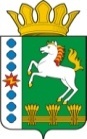 КОНТРОЛЬНО-СЧЕТНЫЙ ОРГАН ШАРЫПОВСКОГО МУНИЦИПАЛЬНОГО ОКРУГАКрасноярского краяЗаключениена проект Постановления администрации Шарыповского муниципального округа «О внесении изменений в Постановление администрации Шарыповского муниципального округа от 17.06.2021 № 457-п «Об утверждении муниципальной программы Шарыповского муниципального округа «Развитие культуры» (в ред. от 17.06.2021)03 февраля  2022 год 	                                                			              № 07Настоящее экспертное заключение подготовлено Контрольно – счетным органом Шарыповского муниципального округа Красноярского края на основании ст. 157 Бюджетного  кодекса Российской Федерации, ст. 9 Федерального закона от 07.02.2011 № 6-ФЗ «Об общих принципах организации и деятельности контрольно – счетных органов субъектов Российской Федерации и муниципальных образований», ст. 15 Решения Шарыповского окружного Совета депутатов от 14.12.2021 № 5-32р «Об утверждении Положения о Контрольно – счетном органе Шарыповского муниципального округа Красноярского края» и в соответствии со стандартом организации деятельности Контрольно-счетного органа Шарыповского муниципального округа Красноярского края СОД 2 «Организация, проведение и оформление результатов финансово-экономической экспертизы проектов Решений Шарыповского окружного Совета депутатов и нормативно-правовых актов по бюджетно-финансовым вопросам и вопросам использования муниципального имущества и проектов муниципальных программ» утвержденного приказом Контрольно-счетного органа Шарыповского муниципального округа Красноярского края от 25.01.2021 № 03.Представленный на экспертизу проект Постановления администрации Шарыповского муниципального округа «О внесении изменений в Постановление администрации Шарыповского муниципального округа от 17.06.2021 № 457-п «Об утверждении муниципальной программы Шарыповского муниципального округа «Развитие культуры» (в ред. от 17.06.2021) направлен в Контрольно – счетный орган Шарыповского муниципального округа Красноярского края  02 февраля 2022 года. Разработчиком данного проекта муниципальной программы является муниципальное казенное учреждение «Управление культуры  и муниципального архива» Шарыповского муниципального округа.Основанием для разработки муниципальной программы является:- статья 179 Бюджетного кодекса Российской Федерации;- постановление администрации Шарыповского муниципального округа от 13.04.2021 № 288-п «Об утверждении Порядка принятия решений о разработке муниципальных программ Шарыповского муниципального округа, их формирования и реализации»;- распоряжение администрации Шарыповского муниципального округа от 21.07.2021 № 374-р «Об утверждении перечня муниципальных программ Шарыповского муниципального округа».Исполнитель муниципальной программы муниципальное казенное учреждение «Управление культуры  и муниципального архива» Шарыповского муниципального округа.Соисполнители муниципальной программы отсутствуют.Подпрограммами муниципальной программы являются:- подпрограмма 1 «Сохранение культурного наследия»;- подпрограмма 2 «Поддержка народного творчества»;- подпрограмма 3 «Развитие архивного дела»;-подпрограмма 4 «Обеспечение реализации муниципальной программы и прочие мероприятия».Цель муниципальной программы - создание условий для развития и реализации стратегической роли культуры как фактора формирования духовно-нравственной, творческой, гармонично развитой личности.Мероприятие проведено 03 февраля  2022 года.В ходе подготовки заключения Контрольно – счетным органом Шарыповского муниципального округа Красноярского края были проанализированы следующие материалы:- проект Постановления администрации Шарыповского муниципального округа «О внесении изменений в Постановление администрации Шарыповского муниципального округа от 17.06.2021 № 457-п «Об утверждении муниципальной программы Шарыповского муниципального округа «Развитие культуры» (в ред. от 17.06.2021);-  паспорт муниципальной программы Шарыповского муниципального округа «Развитие культуры».Рассмотрев представленные материалы к проекту Постановления муниципальной программы Шарыповского муниципального округа «Развитие культуры»  установлено следующее:В соответствии с проектом паспорта Программы происходит изменение по строке (пункту) «Ресурсное обеспечение муниципальной программы».После внесения изменений строка  будет читаться:Увеличение бюджетных ассигнований по муниципальной программе в 2021 году в сумме 2 432 095,00 руб. (0,99%), в том числе:за счет федерального бюджета в сумме 130 650,00 руб. (5,81%); за счет средств краевого бюджета в сумме 43 550,00 руб. (3,60%);за счет средств бюджета округа в сумме  2 215 645,00 руб. (2,74%);за счет внебюджетных источников в сумме 42 250,00 руб. (10,71%). Вносятся изменения в подпрограмму «Сохранение культурного наследия» по строке (пункту) «Объемы и источники финансирования подпрограммы». После внесения изменений строка будет читаться:Увеличение бюджетных ассигнований по подпрограмме «Сохранение культурного наследия» в 2021 году в сумме 532 663,00 руб. (2,89%), в том числе:за счет федерального бюджета в сумме 130 650,00 руб. (100,00%) на новое мероприятие 2.1.3 «Государственная поддержка отрасли культуры (модернизация муниципальных библиотек в части комплектования книжных фондов)»; за счет средств краевого бюджета в сумме 43 550,00 руб. (10,33%) на новое мероприятие 2.1.3 «Государственная поддержка отрасли культуры (модернизация муниципальных библиотек в части комплектования книжных фондов)»; за счет средств бюджета округа в сумме  316 213,00 руб. (1,76%) по мероприятию 2.1.1 «Обеспечение деятельности (оказание услуг) подведомственных учреждений», из них: - увеличение на повышение оплаты труда педагогическим работникам в сумме 476 913,00 руб.;- уменьшение за счет экономии по заработной плате, начислениям на выплаты по оплате труда, командировочным расходам, услугам связи, коммунальным расходам, обслуживанию пожарной сигнализации, повышению квалификации работников в сумме 160 926,00 руб.;за счет внебюджетных источников в сумме 42 250,00 руб. (1508,33%) по мероприятию 2.3 «Обеспечение деятельности (оказание услуг) подведомственных учреждений за счет внебюджетных источников», за счет получения гранта на приобретение оборудования и расходных материалов для озеленения и облагораживания территории библиотеки с. Березовское. Вносятся изменения в подпрограмму «Поддержка народного творчества» по строке (пункту) «Объемы и источники финансирования подпрограммы». После внесения изменений строка будет читаться:Увеличение бюджетных ассигнований по подпрограмме «Поддержка народного творчества»  в 2021 году за счет средств бюджета округа в сумме 2 828 721,73 руб. (5,34%), в том числе:в сумме 1 635 171,73 руб. по мероприятию 1.1.1 «Обеспечение деятельности  (оказание услуг) подведомственных учреждений» на повышение оплаты труда педагогическим работникам, коммунальные расходы, приобретение угля, фейерверков, устранение предписаний, текущий ремонт котла СК Скрипачи;в сумме 1 141 800,00 руб. по мероприятию 1.3 «Предоставление субсидии МБУК «ЦКС» ШМО на иные цели», из них:- в сумме 157 510,00 руб. по мероприятию 1.3.6 «Техническое обследование нежилого здания сельского клуба с. Родники»;- в сумме 104 374,00 руб. по мероприятию 1.3.7 «Техническое обследование нежилого здания сельского клуба с. Парная»;- в сумме 380 000,00 руб. по мероприятию 1.3.8 «Разработка проектно-сметной документации на капитальный ремонт окружного дома культуры с. Холмогорское»;- в сумме 499 916,00 руб. по мероприятию 1.3.9 «Разработка проектно-сметной документации на капитальный ремонт окружного дома культуры д. Новокурск»;сумме 51 750,00 руб. по мероприятию 2.1 «Проведение культурно-массовых мероприятий на территории Шарыповского муниципального округа» на проведение торжественного мероприятия посвященного завершению юбилейного года на территории Шарыповского муниципального округа.Вносятся изменения в подпрограмму «Развитие архивного дела» по строке (пункту) «Объемы и источники финансирования подпрограммы». После внесения изменений строка будет читаться:Уменьшение бюджетных ассигнований по подпрограмме «Развитие архивного дела» в 2021 году за счет средств бюджета округа в сумме 174 078,68 руб. (12,07%) по мероприятию 1.1. «Руководство и управление в сфере установленных функций и полномочий, осуществляемых казенными учреждениями», в том числе:уменьшение в сумме 183 231,85 руб., в связи со сложившейся экономией фонда оплаты труда за счет больничных листов работников архива;уменьшение в сумме 8 846,83 руб., в связи со сложившейся экономией по расходам на оплату холодной воды и водоотведения, услуг связи, технического обслуживания пожарной сигнализации;увеличение в сумме 18 000,00 руб. для оплаты теплоэнергии.Вносятся изменения в подпрограмму «Обеспечение условий реализации программы и прочие мероприятия» по строке (пункту) «Объемы и источники финансирования подпрограммы». После внесения изменений строка будет читаться:Уменьшение бюджетных ассигнований по подпрограмме «Обеспечение условий реализации программы и прочие мероприятия» в 2021 году за счет средств бюджета округа в сумме 755 211,05  руб. (8,98%) по мероприятию 1.1. «Руководство и управление в сфере установленных функций и полномочий, осуществляемых казенными учреждениями», из них: в сумме 467 056,78 руб., в связи со сложившейся экономией фонда оплаты труда за счет больничных листов работников, наличия вакансии главного специалиста, в части расходов на региональные выплаты и выплаты, обеспечивающие уровень заработной платы работников бюджетной сферы не ниже размера минимальной заработной платы (минимального размера оплаты труда);в сумме 20 000,00 руб., в связи со сложившейся экономией по командировочным расходам;в сумме 226 104,88 руб., в связи со сложившейся экономией по услугам связи, коммунальным услугам, предрейсовому осмотру водителей, услугам СМИ, медицинскому осмотру персонала, страхованию автотранспорта, ГСМ;в сумме 42 049,39 руб., в связи со сложившейся экономией по коммунальным услугам. При проверке правильности планирования и составления проекта Постановления  нарушений не установлено.На основании выше изложенного Контрольно – счетный орган Шарыповского муниципального округа Красноярского края предлагает администрации Шарыповского муниципального округа принять проект Постановления администрации Шарыповского муниципального округа «О внесении изменений в Постановление администрации Шарыповского муниципального округа от 17.06.2021 № 457-п «Об утверждении муниципальной программы Шарыповского муниципального округа «Развитие культуры» (в ред. от 17.06.2021).Председатель КСО Шарыповского муниципального округа                        				Г.В. СавчукРесурсное обеспечение муниципальной программы Предыдущая редакцияПредлагаемая редакция (проект Постановления)Ресурсное обеспечение муниципальной программы Общий объем бюджетных ассигнований на реализацию муниципальной программы  составляет 244 840 376,00 руб., в том числе по годам реализации:2021 год – 84 722 023,00 руб.;2022 год – 79 707 998,00 руб.;2023 год – 80 410 355,00 руб.за счет средств:федерального бюджета 3 713 264,73 руб., из них:2021 год – 2 249 998,69 руб.;2022 год –   482 296,64 руб.;2023 год –    980 969,40 руб.;краевого бюджета 2 728 276,27 руб., из них:2021 год – 1 210 201,31 руб.;2022 год –   657 195,36 руб.;2023 год –   860 879,60 руб.бюджет округа 237 451 335,00 руб., из них:2021 год – 80 867 323,00 руб.;2022 год – 78 292 006,00 руб.; 2023 год – 78 292 006,00 руб.   внебюджетные источники 947 500,00 руб., из них:2021 год – 394 500,00 руб.;2022 год – 276 500,00 руб.;2023 год – 276 500,00 руб.Общий объем бюджетных ассигнований на реализацию муниципальной программы  составляет 247 272 471,00 руб., в том числе по годам реализации:2021 год – 87 154 118,00 руб.;2022 год – 79 707 998,00 руб.;2023 год – 80 410 355,00 руб.за счет средств:федерального бюджета 3 843 914,73 руб., из них:2021 год – 2 380 648,69 руб.;2022 год –   482 296,64 руб.;2023 год –    980 969,40 руб.;краевого бюджета 2 771 826,27 руб., из них:2021 год – 1 253 751,31 руб.;2022 год –   657 195,36 руб.;2023 год –   860 879,60 руб.бюджет округа 239 666 980,00 руб., из них:2021 год – 83 082 968,00 руб.;2022 год – 78 292 006,00 руб.; 2023 год – 78 292 006,00 руб.   внебюджетные источники 989 750,00 руб., из них:2021 год – 436 750,00 руб.;2022 год – 276 500,00 руб.;2023 год – 276 500,00 руб.Объемы и источники финансирования подпрограммыПредыдущая редакция подпрограммы Предлагаемая редакция подпрограммы  (проект Постановления)Объемы и источники финансирования подпрограммыОбщий объем бюджетных ассигнований на реализацию муниципальной программы  составляет 53 984 668,00 руб., в том числе по годам реализации:2021 год – 18 419 556,00 руб.;2022 год – 17 782 556,00 руб.;2023 год – 17 782 556,00 руб.за счет средств:краевого бюджета 1 265 100,00 руб., из них:2021 год – 421 700,00 руб.;2022 год – 421 700,00 руб.;2023 год – 421 700,00 руб.бюджет округа 52 710 568,00 руб., из них:2021 год – 17 994 856,00 руб.;2022 год – 17 357 856,00 руб.; 2023 год – 17 357 856,00 руб.   внебюджетные источники 9 000,00 руб., из них:2021 год – 3 000,00 руб.;2022 год – 3 000,00 руб.;2023 год – 3 000,00 руб.Общий объем бюджетных ассигнований на реализацию муниципальной программы  составляет 54 517 331,00 руб., в том числе по годам реализации:2021 год – 18 952 219,00 руб.;2022 год – 17 782 556,00 руб.;2023 год – 17 782 556,00 руб.за счет средств:федерального бюджета 130 650,00 руб., из них:2021 год – 130 650,00 руб.;2022 год –   0,00 руб.;2023 год –    0,00 руб.;краевого бюджета 1 308 650,00 руб., из них:2021 год – 465 250,00 руб.;2022 год – 421 700,00 руб.;2023 год – 421 700,00 руб.бюджет округа 53 026 781,00 руб., из них:2021 год – 18 311 069,00 руб.;2022 год – 17 357 856,00 руб.; 2023 год – 17 357 856,00 руб.   внебюджетные источники 51 250,00 руб., из них:2021 год – 45 250,00 руб.;2022 год – 3 000,00 руб.;2023 год – 3 000,00 руб.Объемы и источники финансирования подпрограммыПредыдущая редакция подпрограммы Предлагаемая редакция подпрограммы  (проект Постановления)Объемы и источники финансирования подпрограммыОбщий объем бюджетных ассигнований на реализацию муниципальной программы  составляет 161 647 141,00 руб., в том числе по годам реализации:2021 год – 56 407 600,00 руб.;2022 год – 52 268 592,00 руб.;2023 год – 52 970 949,00 руб.за счет средств:федерального бюджета 3 713 264,73 руб., из них:2021 год – 2 249 998,69 руб.;2022 год –   482 296,64 руб.;2023 год –    980 969,40 руб.;краевого бюджета 1 347 676,27 руб., из них:2021 год – 750 001,31 руб.;2022 год – 196 995,36 руб.;2023 год – 400 679,60 руб.бюджет округа 155 647 700,00 руб., из них:2021 год – 53 016 100,00 руб.;2022 год – 51 315 800,00 руб.; 2023 год – 51 315 800,00 руб.   внебюджетные источники 938 500,00 руб., из них:2021 год – 391 500,00 руб.;2022 год – 273 500,00 руб.;2023 год – 273 500,00 руб.Общий объем бюджетных ассигнований на реализацию муниципальной программы  составляет 164 475 862,73 руб., в том числе по годам реализации:2021 год – 59 236 321,73 руб.;2022 год – 52 268 592,00 руб.;2023 год – 52 970 949,00 руб.за счет средств:федерального бюджета 3 713 264,73 руб., из них:2021 год – 2 249 998,69 руб.;2022 год –   482 296,64 руб.;2023 год –    980 969,40 руб.;краевого бюджета 1 347 676,27 руб., из них:2021 год – 750 001,31 руб.;2022 год – 196 995,36 руб.;2023 год – 400 679,60 руб.бюджет округа 158 476 421,73 руб., из них:2021 год – 55 844 821,73 руб.;2022 год – 51 315 800,00 руб.; 2023 год – 51 315 800,00 руб.   внебюджетные источники 938 500,00 руб., из них:2021 год – 391 500,00 руб.;2022 год – 273 500,00 руб.;2023 год – 273 500,00 руб.Объемы и источники финансирования подпрограммыПредыдущая редакция подпрограммы Предлагаемая редакция подпрограммы  (проект Постановления)Объемы и источники финансирования подпрограммыОбщий объем бюджетных ассигнований на реализацию подпрограммы составляет в сумме 4 378 061,00 руб., в том числе по годам реализации:2021 год – 1 480 261,00 руб.;2022 год – 1 448 900,00 руб.;2023 год – 1 448 900,00 руб.за счет средств:краевого бюджета 115 500,00 руб., из них:2021 год – 38 500,00 руб.;2022 год – 38 500,00 руб.;2023 год – 38 500,00 руб.бюджета округа 4 262 561,00 руб., из них:2021 год – 1 441 761,00 руб.;2022 год – 1 410 400,00 руб.;2023 год – 1 410 400,00 руб. Общий объем бюджетных ассигнований на реализацию подпрограммы составляет в сумме 4 203 982,32 руб., в том числе по годам реализации:2021 год – 1 306 182,32 руб.;2022 год – 1 448 900,00 руб.;2023 год – 1 448 900,00 руб.за счет средств:краевого бюджета 115 500,00 руб., из них:2021 год – 38 500,00 руб.;2022 год – 38 500,00 руб.;2023 год – 38 500,00 руб.бюджета округа 4 088 482,32 руб., из них:2021 год – 1 267 682,32 руб.;2022 год – 1 410 400,00 руб.;2023 год – 1 410 400,00 руб. Объемы и источники финансирования подпрограммыПредыдущая редакция подпрограммы Предлагаемая редакция подпрограммы  (проект Постановления)Объемы и источники финансирования подпрограммыОбщий объем бюджетных ассигнований на реализацию подпрограммы составляет в сумме 24 830 506,00 руб., в том числе по годам реализации:2021 год – 8 414 606,00 руб.;2022 год – 8 207 950,00 руб.;2023 год – 8 207 950,00 руб.за счет средств:бюджета округа 24 830 506,00 руб., из них:2021 год – 8 414 606,00 руб.;2022 год – 8 207 950,00 руб.;2023 год – 8 207 950,00 руб.Общий объем бюджетных ассигнований на реализацию подпрограммы составляет в сумме 24 075 294,95 руб., в том числе по годам реализации:2021 год – 7 659 394,95 руб.;2022 год – 8 207 950,00 руб.;2023 год – 8 207 950,00 руб.за счет средств:бюджета округа 24 075 294,95 руб., из них:2021 год – 7 659 394,95 руб.;2022 год – 8 207 950,00 руб.;2023 год – 8 207 950,00 руб.